Ms. Brittany & Ms. Hannah’s wONEderful OnesWeek Of: December 17th-21st Lesson: Christmas is a Happy TimeBible verses: Jesus was born in Bethlehem (Matthew 2:1) Color: RED Number: 1 Shape: heart Letter: Aa      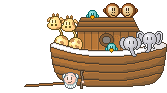 MondayTuesdayWednesdayThursdayThursdayFridayArtChristmas treesChristmas ornamentsChristmas wreathChristmas stampsChristmas stampsPeppermint paintingBooks & ListeningBooks in Christmas bagsBooks in Christmas boxReading in the stableThings I hear at ChristmasThings I smell at Christ-masThings I smell at Christ-masBlock CenterChristmas blockbustersFamily trips Farm animalsThe nativityRiding horsesRiding horsesHome-livingGoing to grandma’s house Mary joseph and baby JesusChristmas cooking Wrapping presentsMaking Christ-mas flowersMaking Christ-mas flowersMusicHappy birthday JesusBellsTwinkle, twinkleRocking the babyRocking the babyChristmas bellsPuzzles/ ManipulativesPlay doughWooden blocksChristmas treesChristmas ball matchChristmas object matchChristmas object matchKindness Curriculum:     Self-controlMSK closedPotion lotionThe anger poemChoo Choo gameChoo Choo gameStress reducer